Управление образования Администрации Артинского городского округаМуниципальное автономное общеобразовательное учреждение АГО «Артинская средняя общеобразовательная школа № 6»   ПРИКАЗ № 180 – од от «01» сентября 2023 года«Об утверждении состава школьного оргкомитета, о составе жюри и апелляционных комиссий  школьного этапа, ответственных за проведение школьного и муниципального этапов Всероссийской олимпиады школьников в 2023 – 2024 учебном году»В соответствии с Приказом Министерства просвещения Российской Федерации от 27.11.2020 № 678 «Об утверждении Порядка проведения всероссийской олимпиады школьников» (с изменениями от 16.08.2021, 14.02.2022, 26.01.2023), Приказом  Управления образования Администрации Артинского Городского округа от 30.08.2023г. № 178-од «О подготовке к проведению школьного этапа Всероссийской олимпиады школьников в 2023/2024 учебном году", в »елях создания качественных организационно-содержательных условий подготовки к проведению школьного этапа Всероссийской олимпиады школьников в 2023/2024 учебном году (далее - школьного этапа олимпиады)ПРИКАЗЫВАЮ:Утвердить состав школьного оргкомитетаУтвердить состав жюри и апелляционных комиссий предметных олимпиад школьного этапаНазначить ответственных за проведение школьного и муниципального этапов ВсОШ в 2023 – 2024 учебном году в МАОУ АГО «Артинская СОШ № 6»Контроль за исполнением приказа возложить на Чебыкину Ю.А., заместителя директора по воспитательной работеДиректор МАОУ АГО «АСОШ № 6»                                              О.А. Голых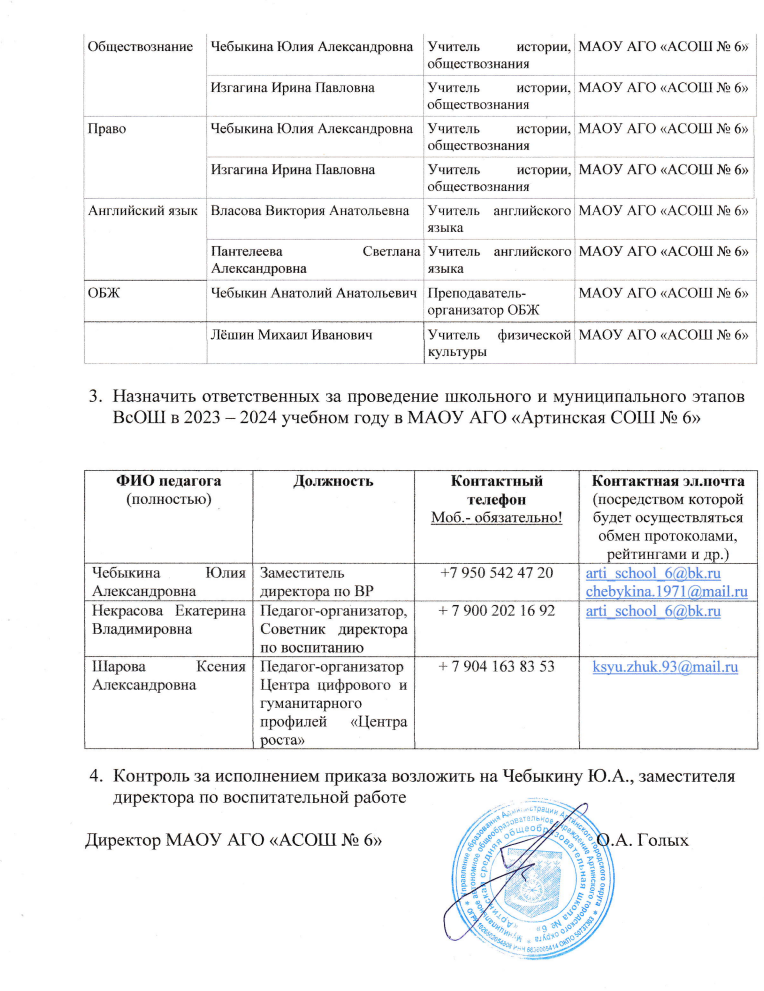 Состав оргкомитетадолжностьЧебыкина Юлия АлександровнаЗаместитель директора по ВРШленчак Лариса ВасильевнаЗаместитель директора по УВРЩекотова Марина ГеннадьевнаЗаместитель директора по УВРНекрасова Екатерина ВладимировнаПедагог – организатор, Советник директора по воспитанию Васильева Дарья ВладимировнаШарова Ксения АлександровнаПедагог-психологРуководитель Центра «Точка роста»Предметная олимпиадаФИОДолжностьНазвание ООНазвание ООРусский языкАндреевских Татьяна ВикторовнаУчитель русского языка и литературыМАОУ АГО «АСОШ № 6»МАОУ АГО «АСОШ № 6»Русский языкЕгорова Ольга ИвановнаУчитель русского языка и литературыМАОУ АГО «АСОШ № 6»МАОУ АГО «АСОШ № 6»Митькина Татьяна ГеннадьевнаУчитель русского языка и литературыМАОУ АГО «АСОШ № 6»МАОУ АГО «АСОШ № 6»Бусыгина Татьяна ЮрьевнаУчитель начальных классов, 4 классМАОУ АГО «АСОШ № 6»МАОУ АГО «АСОШ № 6»ЛитератураАндреевских Татьяна ВикторовнаУчитель русского языка и литературыМАОУ АГО «АСОШ № 6»МАОУ АГО «АСОШ № 6»ЛитератураЕгорова Ольга ИвановнаУчитель русского языка и литературыМАОУ АГО «АСОШ № 6»МАОУ АГО «АСОШ № 6»ЛитератураМАОУ АГО «АСОШ № 6»Учитель русского языка и литературыМАОУ АГО «АСОШ № 6»МАОУ АГО «АСОШ № 6»МатематикаПорядина Людмила АлександровнаУчитель математикиМАОУ АГО «АСОШ № 6»МАОУ АГО «АСОШ № 6»МатематикаМангилёва Елена ВикторовнаУчитель математикиМАОУ АГО «АСОШ № 6»МАОУ АГО «АСОШ № 6»МатематикаЧебыкина Наталья ИвановнаУчитель математикиМАОУ АГО «АСОШ № 6»МАОУ АГО «АСОШ № 6»МатематикаЗыкова Любовь ВасильевнаУчитель начальных классов, 4 классМАОУ АГО «АСОШ № 6»МАОУ АГО «АСОШ № 6»ФизикаКардашин Виктор ВладимировичУчитель физикиМАОУ АГО «АСОШ № 6»МАОУ АГО «АСОШ № 6»ФизикаМелехова Ирина АлександровнаУчитель биологии, химииМАОУ АГО «АСОШ № 6»МАОУ АГО «АСОШ № 6»ФизикаПорядина Людмила АлександровнаУчитель математикиМАОУ АГО «АСОШ № 6»МАОУ АГО «АСОШ № 6»ХимияМелехова Ирина АлександровнаУчитель биологии, химииМАОУ АГО «АСОШ № 6»МАОУ АГО «АСОШ № 6»ХимияКрасильникова Любовь Николаевна Учитель химииМАОУ АГО «АСОШ № 6»МАОУ АГО «АСОШ № 6»БиологияМелехова Ирина АлександровнаУчитель биологии, химииМАОУ АГО «АСОШ № 6»МАОУ АГО «АСОШ № 6»БиологияШевалдина Лариса НиколаевнаУчитель географииМАОУ АГО «АСОШ № 6»МАОУ АГО «АСОШ № 6»Искусство (МХК)Свяжина Юлия МихайловнаУчитель ИЗОМАОУ АГО «АСОШ № 6»МАОУ АГО «АСОШ № 6»Искусство (МХК)Лёшина Юлия АлександровнаУчитель ИЗОМАОУ АГО «АСОШ № 6»МАОУ АГО «АСОШ № 6»Искусство (МХК)Власова Светлана ВячеславовнаУчитель музыкиМАОУ АГО «АСОШ № 6»МАОУ АГО «АСОШ № 6»Технология (девушки, юноши)Овчинникова Светлана НиколаевнаУчитель технологииМАОУ АГО «АСОШ № 6»МАОУ АГО «АСОШ № 6»Технология (девушки, юноши)Козлова Оксана ГригорьевнаУчитель технологииМАОУ АГО «АСОШ № 6»МАОУ АГО «АСОШ № 6»Технология (девушки, юноши)Глушков Павел СергеевичУчитель технологииМАОУ АГО «АСОШ № 6»МАОУ АГО «АСОШ № 6»Физическая культураФедяков Андрей АнатольевичУчитель физической культурыМАОУ АГО «АСОШ № 6»МАОУ АГО «АСОШ № 6»Физическая культураЛёшин Михаил ИвановичУчитель физической культурыМАОУ АГО «АСОШ № 6»МАОУ АГО «АСОШ № 6»Физическая культураФедотова Ирина АнатольевнаУчитель физической культурыМАОУ АГО «АСОШ № 6»МАОУ АГО «АСОШ № 6»ГеографияШевалдина Лариса НиколаевнаУчитель географииМАОУ АГО «АСОШ № 6»МАОУ АГО «АСОШ № 6»ГеографияМелехова Ирина АлександровнаУчитель биологии, химииМАОУ АГО «АСОШ № 6»МАОУ АГО «АСОШ № 6»ИсторияИзгагина Ирина ПавловнаУчитель истории, обществознанияМАОУ АГО «АСОШ № 6»МАОУ АГО «АСОШ № 6»ИсторияЧебыкина Юлия АлександровнаУчитель истории, обществознанияМАОУ АГО «АСОШ № 6»МАОУ АГО «АСОШ № 6»ОбществознаниеЧебыкина Юлия АлександровнаУчитель истории, обществознанияМАОУ АГО «АСОШ № 6»МАОУ АГО «АСОШ № 6»ОбществознаниеИзгагина Ирина ПавловнаУчитель истории, обществознанияМАОУ АГО «АСОШ № 6»МАОУ АГО «АСОШ № 6»ПравоЧебыкина Юлия АлександровнаУчитель истории, обществознанияМАОУ АГО «АСОШ № 6»ПравоИзгагина Ирина ПавловнаУчитель истории, обществознанияМАОУ АГО «АСОШ № 6»Английский языкВласова Виктория АнатольевнаУчитель английского языкаМАОУ АГО «АСОШ № 6»МАОУ АГО «АСОШ № 6»Английский языкПантелеева Светлана АлександровнаУчитель английского языкаМАОУ АГО «АСОШ № 6»МАОУ АГО «АСОШ № 6»ОБЖЧебыкин Анатолий АнатольевичПреподаватель-организатор ОБЖМАОУ АГО «АСОШ № 6»МАОУ АГО «АСОШ № 6»Лёшин Михаил Иванович Учитель физической культурыМАОУ АГО «АСОШ № 6»МАОУ АГО «АСОШ № 6»ФИО педагога (полностью)ДолжностьКонтактный телефонМоб.- обязательно!Контактная эл.почта (посредством которой будет осуществляться обмен протоколами, рейтингами и др.)Чебыкина Юлия АлександровнаЗаместитель директора по ВР+7 950 542 47 20arti_school_6@bk.ru chebykina.1971@mail.ru Некрасова Екатерина ВладимировнаПедагог-организатор, Советник директора по воспитанию+ 7 900 202 16 92arti_school_6@bk.ru Шарова Ксения АлександровнаПедагог-организатор Центра цифрового и гуманитарного профилей «Центра роста»+ 7 904 163 83 53  ksyu.zhuk.93@mail.ru 